***MARCH MADNESS MENU***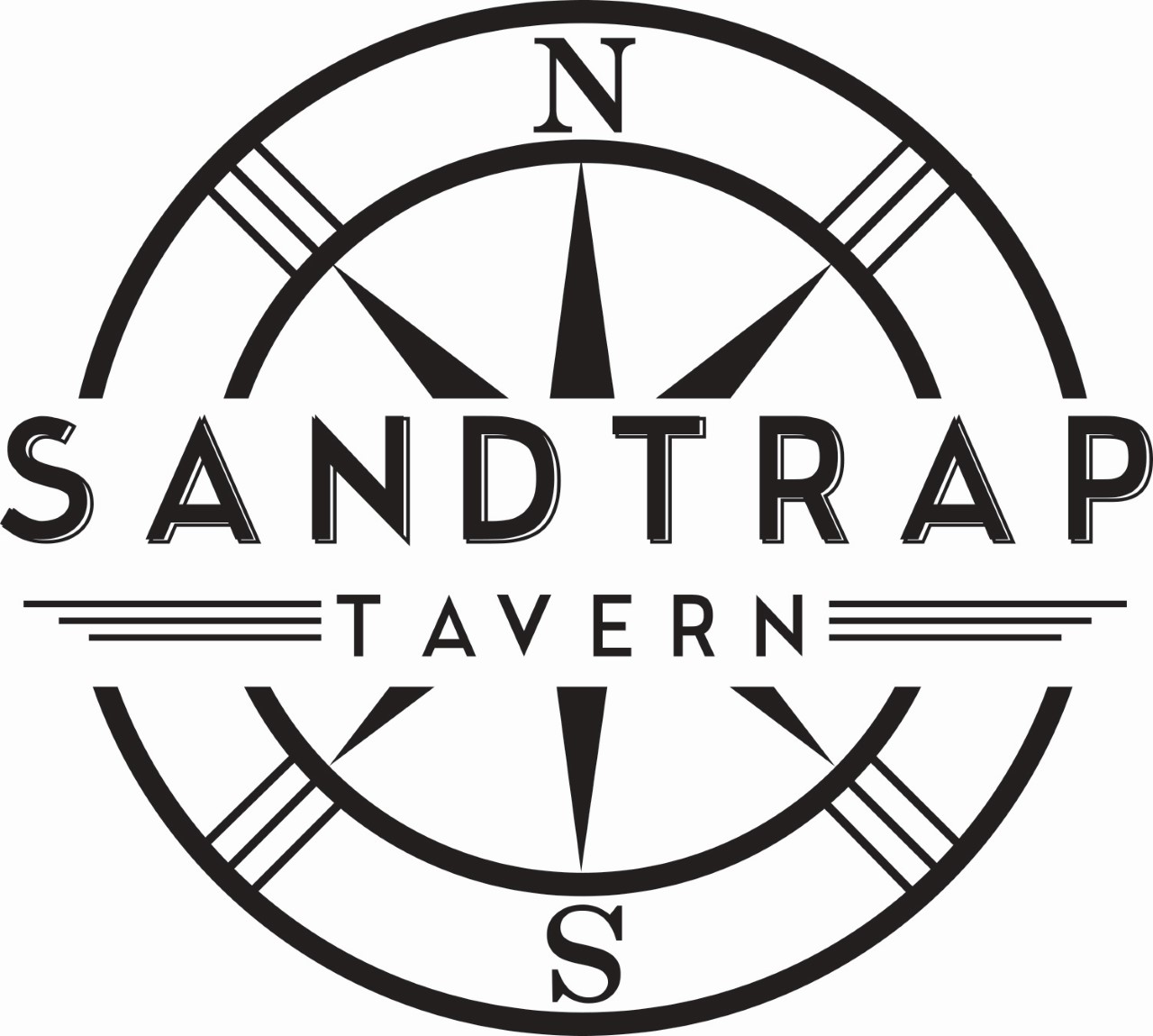 EAST (BOSTON)FISH & CHIPS: BEER BATTERED HADDOCK, FRIES AND MALT SLAWDEVILS BACK BONE VIENNA LAGERWEST (LOS ANGELES)STREET TACO: BLACKENED FISH, WATERMELON RADDISH SLAW, AVOCADO PICO DE GALLO WITH ROASTED PABLANO SOUR CREAMDRAGONBERRY MOJITO FRESH MINT, STEVIA, LIME, BACARDI DRAGONBERRY RUM (POMEGRANATE)SOUTH (ATLANTA)FRIED CHICKEN CORN MEAL DUSTED TEA BRINED CHICKEN THIGH WITH A SAVORY SUCCOTASH  POTATO CAKECITRUS ROSEMARY BOURBON SOURMIDWEST (OMAHA)STEAK AND POTATO PETITE TENDERLOIN MASHED POATOES BERNAISSEANNABELLA CABERNET SAUVIGNON NAPA VALLEY SPECIAL SELECTIONCHAMPIONSHIP (SAN ANTONIO)TOSTADA: LOCAL GREEN TAIL SHRIMP. BLACK BEANS. PICO DE GALLO GREEN, CHILE CREMA, SWEET CHILI SAUCE, MIXED CHEESE AND CRISPY FRIED TORTILLAMARGARITA WITH GRAND GALA FLOATER